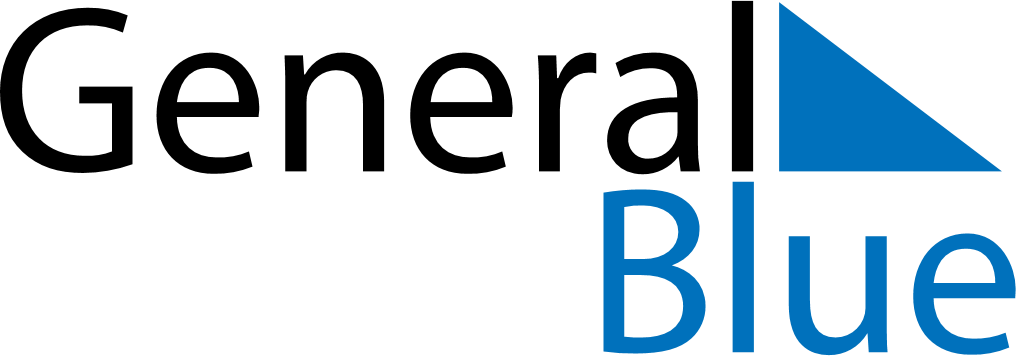 October 2024October 2024October 2024October 2024October 2024October 2024Didsbury, Alberta, CanadaDidsbury, Alberta, CanadaDidsbury, Alberta, CanadaDidsbury, Alberta, CanadaDidsbury, Alberta, CanadaDidsbury, Alberta, CanadaSunday Monday Tuesday Wednesday Thursday Friday Saturday 1 2 3 4 5 Sunrise: 7:37 AM Sunset: 7:14 PM Daylight: 11 hours and 37 minutes. Sunrise: 7:39 AM Sunset: 7:12 PM Daylight: 11 hours and 33 minutes. Sunrise: 7:40 AM Sunset: 7:10 PM Daylight: 11 hours and 29 minutes. Sunrise: 7:42 AM Sunset: 7:08 PM Daylight: 11 hours and 25 minutes. Sunrise: 7:44 AM Sunset: 7:05 PM Daylight: 11 hours and 21 minutes. 6 7 8 9 10 11 12 Sunrise: 7:45 AM Sunset: 7:03 PM Daylight: 11 hours and 17 minutes. Sunrise: 7:47 AM Sunset: 7:01 PM Daylight: 11 hours and 13 minutes. Sunrise: 7:49 AM Sunset: 6:59 PM Daylight: 11 hours and 9 minutes. Sunrise: 7:50 AM Sunset: 6:56 PM Daylight: 11 hours and 5 minutes. Sunrise: 7:52 AM Sunset: 6:54 PM Daylight: 11 hours and 2 minutes. Sunrise: 7:54 AM Sunset: 6:52 PM Daylight: 10 hours and 58 minutes. Sunrise: 7:55 AM Sunset: 6:50 PM Daylight: 10 hours and 54 minutes. 13 14 15 16 17 18 19 Sunrise: 7:57 AM Sunset: 6:47 PM Daylight: 10 hours and 50 minutes. Sunrise: 7:59 AM Sunset: 6:45 PM Daylight: 10 hours and 46 minutes. Sunrise: 8:00 AM Sunset: 6:43 PM Daylight: 10 hours and 42 minutes. Sunrise: 8:02 AM Sunset: 6:41 PM Daylight: 10 hours and 38 minutes. Sunrise: 8:04 AM Sunset: 6:39 PM Daylight: 10 hours and 34 minutes. Sunrise: 8:06 AM Sunset: 6:37 PM Daylight: 10 hours and 31 minutes. Sunrise: 8:07 AM Sunset: 6:35 PM Daylight: 10 hours and 27 minutes. 20 21 22 23 24 25 26 Sunrise: 8:09 AM Sunset: 6:33 PM Daylight: 10 hours and 23 minutes. Sunrise: 8:11 AM Sunset: 6:30 PM Daylight: 10 hours and 19 minutes. Sunrise: 8:13 AM Sunset: 6:28 PM Daylight: 10 hours and 15 minutes. Sunrise: 8:14 AM Sunset: 6:26 PM Daylight: 10 hours and 12 minutes. Sunrise: 8:16 AM Sunset: 6:24 PM Daylight: 10 hours and 8 minutes. Sunrise: 8:18 AM Sunset: 6:22 PM Daylight: 10 hours and 4 minutes. Sunrise: 8:20 AM Sunset: 6:20 PM Daylight: 10 hours and 0 minutes. 27 28 29 30 31 Sunrise: 8:21 AM Sunset: 6:18 PM Daylight: 9 hours and 57 minutes. Sunrise: 8:23 AM Sunset: 6:16 PM Daylight: 9 hours and 53 minutes. Sunrise: 8:25 AM Sunset: 6:15 PM Daylight: 9 hours and 49 minutes. Sunrise: 8:27 AM Sunset: 6:13 PM Daylight: 9 hours and 46 minutes. Sunrise: 8:28 AM Sunset: 6:11 PM Daylight: 9 hours and 42 minutes. 